Probabilité de l’événement  « N = 5 » Probabilité de l’événement  « N 4 » Représentation de cette loi binomiale ProbabilitésLoi binomialeCASIO Graphfx-CG20 ?Un élève répond au hasard aux 10 questions d’un QCM. Pour chaque question quatre réponses sont proposées dont une seule est exacte. On note N le nombre de réponses exactes.1°) Déterminer l’arrondi à 10−4 près de la probabilité pour que l’élève obtienne exactement 5 bonnes réponses ?2°) Déterminer l’arrondi à 10−4 près de la probabilité de l’événement « N  4 » ?3°) Représenter graphiquement cette loi binomiale.?10 répétitions indépendantes de la même épreuve de Bernoulli avec une probabilité de succès 0,25. N suit la loi binomiale de paramètres n = 10 et p = 0,25.Il s’agit de calculer la probabilité de l’événement « N = 5 »Dans le menu de Calcul ,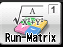 Touche OPTN et choix STAT (F5) puis DIST (F3) et enfin BINOMIAL (F5)Sélectionner  Bpd  (F1) puis renseigner : Séquence :  5   ,   10   ,  0.25  ) puis EXESyntaxe de l'instruction : Bpd(Nombre de succès, nombre de répétitions, probabilité d'un succès)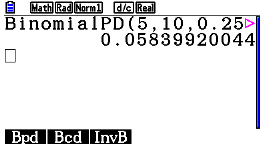 Touche OPTN et choix STAT (F5) puis DIST (F3) et enfin BINM (F5)Sélectionner  Bcd  (F2) puis renseigner : Séquence :  4   ,   10   ,  0.25  ) puis EXESyntaxe de l'instruction : Bcd(Nombre maximal de succès, nombre de répétitions, probabilité d'un succès)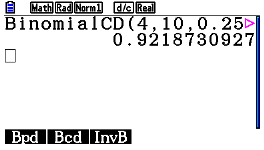 Dans le menu de Calcul ,Remplir la liste 1 avec les entiers de 0 à 10 : Seq(X,X,0,10,1)  List 1Touche OPTN et choix LIST (F1) puis Seq (F5) :  X   ,   X   ,  0 , 10 , 1 ) puis  F1 1Dans le menu Stat 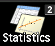 DIST (F5) puis BIN0MIAL (F5) puis BpD (F1)Modifier "Data" et sélectionner LIST (F1)Compléter comme ci-contre."Numtrial" : Nombre de répétitions "p" : Probabilité du succèsModifier "Save Res" par List2 ( F2 puis saisir 2)  Exécuter EXE puis retour éditeur statistique ( EXIT EXIT )Sélectionner GRAPH  (F1) puis SET  (F6) Sélectionner le graph type "Hist", F6 puis F1Compléter "Xlist" par List1 et "Fréquency" par List2 F2, Valider par EXESélectionner GPH1 F1, modifier "Width" par 0.2 puis EXE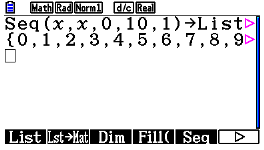 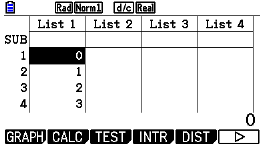 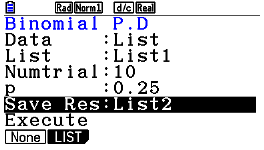 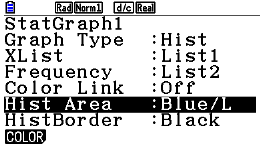 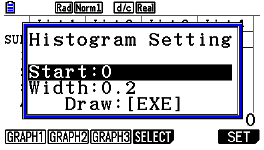 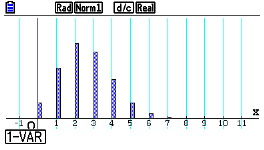 